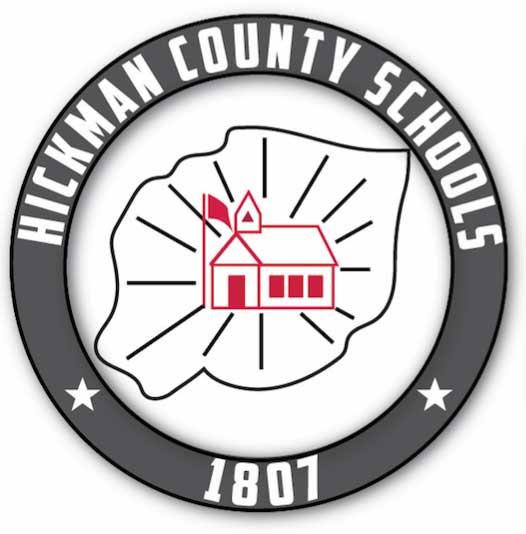 Job Title:			Social Emotional LiaisonReports to:	  	 	PrincipalWork Day: 		 	Stipend Pay/ $1,500 per yearQualifications:  Effective communication and presentation skillsKnowledge of trauma informed practices Purpose:  Lead school-level effort for trauma informed practicesServe on the district-level trauma informed committeeProvide resources and information learned to the teachers, students, and parents in their buildingPromote and sustain trauma informed mindsets and practices  Expectations:  DependableManages time effectively and independentlyDetail-orientedSelf-MotivatedParticipate in monthly meetingsResponsible for:Encourage Social & Emotional  Learning curriculumBeing the point of contact for the Student Risk Screening Scale (SRSS). This screening requires ACTIVE consent, so the SEL will encourage students to return their signed permission slips.Encourage and promote student involvement activities- The SEL will encourage student participation in county wide activities, but at the building level. Parent/guardian Involvement- The SEL will promote and encourage parent participation in activities in each of their buildings. Each building will be different, depending on what works best for each age group. The SEL will communicate with administration to ensure district safety policies are followed.Overseeing  the reset rooms- The SEL will communicate with staff in their buildings to ensure reset rooms are areas of comfort for staff. The goal is to provide a space that is both calming and enjoyable that staff will actually use and feel appreciated. Overseeing Win-Win Close- The SEL will monitor & oversee the WIn-Win closets in their buildings. Communicate with CSH and/or AWARE to ensure sizes and specific articles are readily available.Language Skills:  Must be able to communicate effectively with all levels of staff, co-workers, customers, supervisors.